PIKC NMV Rīgas Doma kora skolas 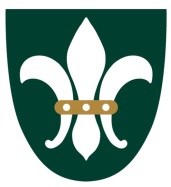 vadītājam G. CepleniekamRīgas Doma kora skolas pedagoga/-ģes_________________________________                                                                            /Vārds, uzvārds/IESNIEGUMS.____________________________________________________________________________________________________________________________________________________________________________________________________________________________________________________________________________________________________________________/Informācija par aktivitāti, prombūtnes iemeslu/Attiecīgajā laika periodā esošās mācību stundas atstrādāšu pēc šāda grafika:Klašu audzinātāji un vecāki ir informēti par izmaiņām e-klasē:  _____  / _____  / 2019.Datums: _____  / _____  / 2019.		    	       Paraksts___________________________ _ _ _ _ _ _ _ _ _ _ _ _ _ _ _ _ _ _ _ _ _ _ _ _ _ _ _ _ _ _ _ _ _ _ _ _ _ _ _ _ _ _ _ _ _ _ _ _ _ _ Apstiprinu: 						   PIKC NMV Rīgas Doma kora skolas vadītājs G. CeplenieksDatums: _____  / _____  / 2019.		   	       Paraksts___________________________KlaseIzglītojamā vārds, uzvārdsKavētās stundas datums/laiksAtstrādātās stundas datums/laiks